The Fun Fair Recording SheetActivityNumber of GroupsNumber of LeftoversTotalEgg and Spoon Race 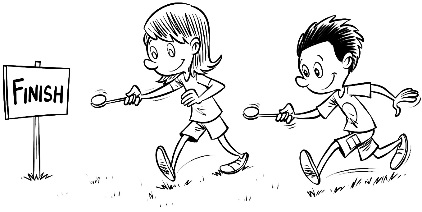 Sack Race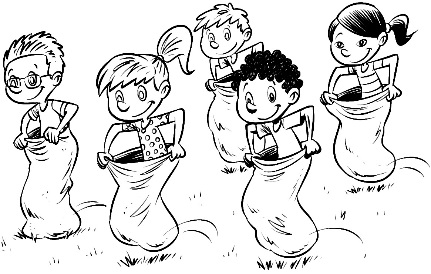 Tug of War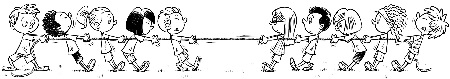 Red Light/Green Light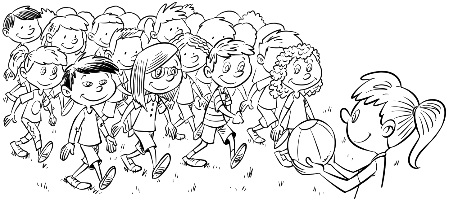 